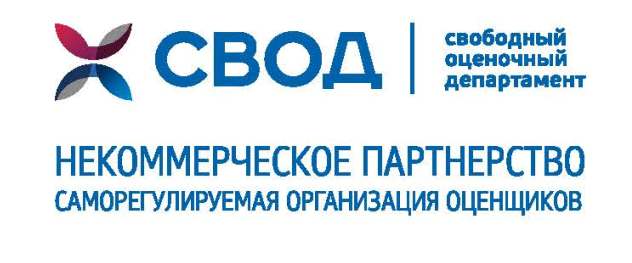 СЕМИНАР на тему:«ИНТЕЛЛЕКТУАЛЬНЫЕ ПРАВА КАК ОБЪЕКТ ОЦЕНКИ» (особенности подготовки отчета об оценке интеллектуальной собственности с учетом требований Федеральных стандартов)ЗАЯВКА НА УЧАСТИЕ:  Все поля обязательны для заполнения23 марта 2017 года23 марта 2017 годаФ.И.О. 
(полностью)E-mailКонтактный телефонПочтовый адрес 
(с индексом)Паспортные данные
(в случае оплаты физ. лицом)Реквизиты компании
(в случае оплаты юр. лицом)